TERENSKA NASTAVA IZ POVIJESTI – POSJET VUKOVARUI ove godine, kao i prethodnih, učenici osmih razreda posjetili su Vukovar u sklopu terenske nastave. Putovanje je započelo u nedjelju 24.9. okupljanjem ispred škole te smo se u raspjevanom raspoloženju zaputili po učenike iz Kaštel Gomilice kako bismo s njima nastavili put prema Vukovaru.Nakon 11-satnog putovanja, ometanog burom i naglim padom temperature, stigli smo u Vukovar nimalo ometenog raspoloženja. Učenici su bili iznenađeni jednostavnošću hostelskog smještaja, ali oduševljeni zajedničkim boravkom u velikim spavaonicama i šušurom na hodnicima.Prvog dana našeg boravka obišli smo Memorijalni centar Domovinskog rata u pratnji vrlo stručnih vodiča, razgledali zanimljive improvizacije ratnih vozila i oružja te poslušali predavanje o Domovinskom ratu. Nakon ručka, otišli smo u moderni Muzej vučedolske kulture te u Gradski muzej koji je smješten u baroknom dvorcu Eltz. Nekoliko sati slobodnog vremena iskoristili smo za odlazak na vukovarski vodotoranj u vlastitom aranžmanu, s kojeg puca izvanredan pogled ne samo na cijeli grad već i na cijelu okolicu. Dan je završio rasplesano, tj. kao disko večer na jednom od brodova na lijepom plavom Dunavu. Drugi dan boravka bio je rezerviran za obilazak mjesta stradanja Trpinjska cesta, Ovčara i Memorijalno groblje te Kukuruzni put – put spasa, gdje smo također imali vrlo stručna vodstva i predane predavače. Putovanje kući započelo je nakon ručka u hostelu Dubrovnik, iz kojeg smo otišli prepuni dojmova i zahvalnosti za domaću atmosferu i obroke spremljene od strane ljubaznog osoblja s ljubavlju i znanjem.Na povratku sve se orilo od pjesme i smijeha, a ovo putovanje ostat će u sjećanju ne samo kao jedna zanimljiva terenska nastava, već i kao divno poznanstvo s učenicima i kolegama iz drugih škola koje će potrajati mnogo duže od samog boravka u Vukovaru. Za neke od nas bit će to prava prijateljstva.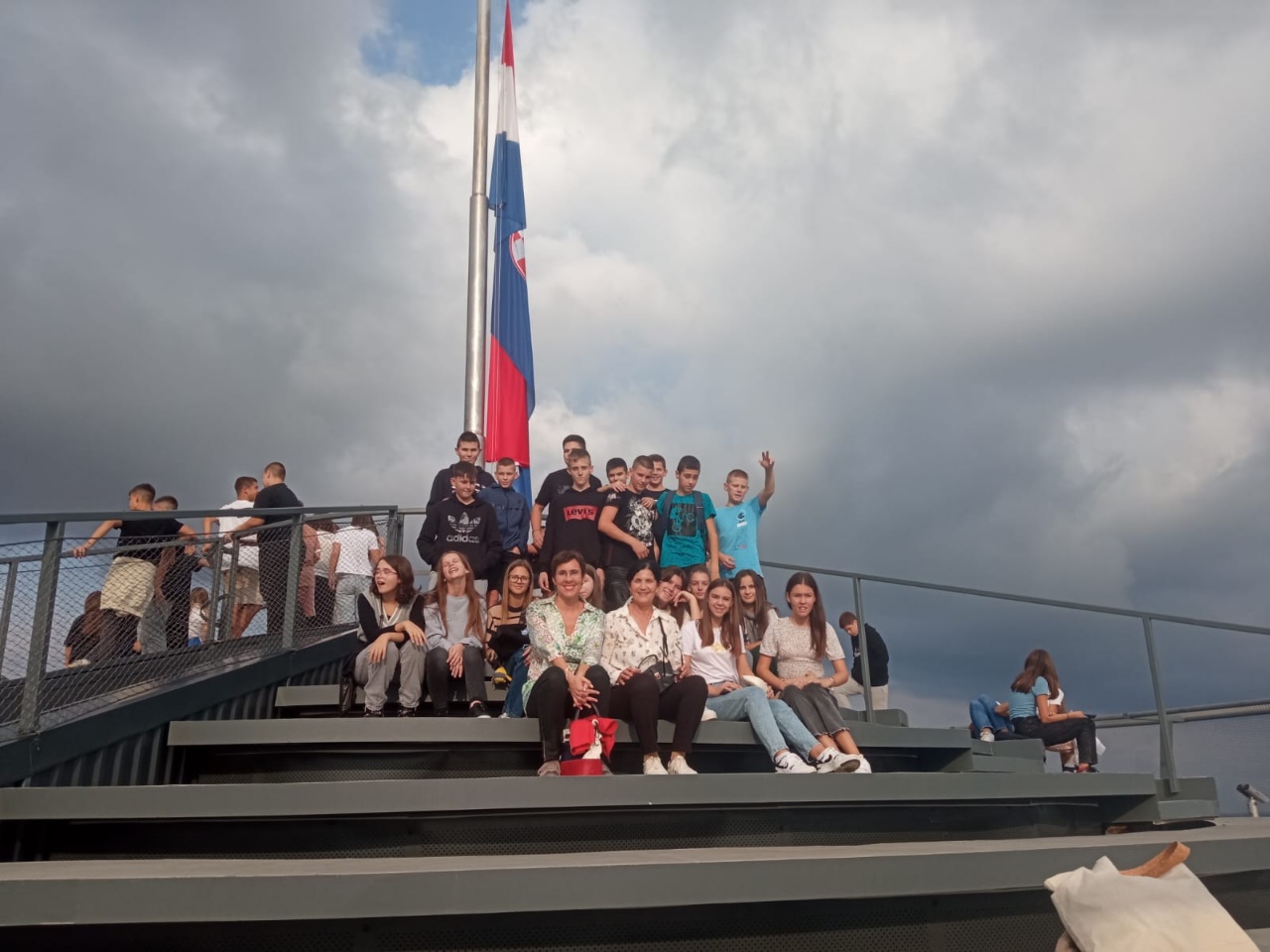 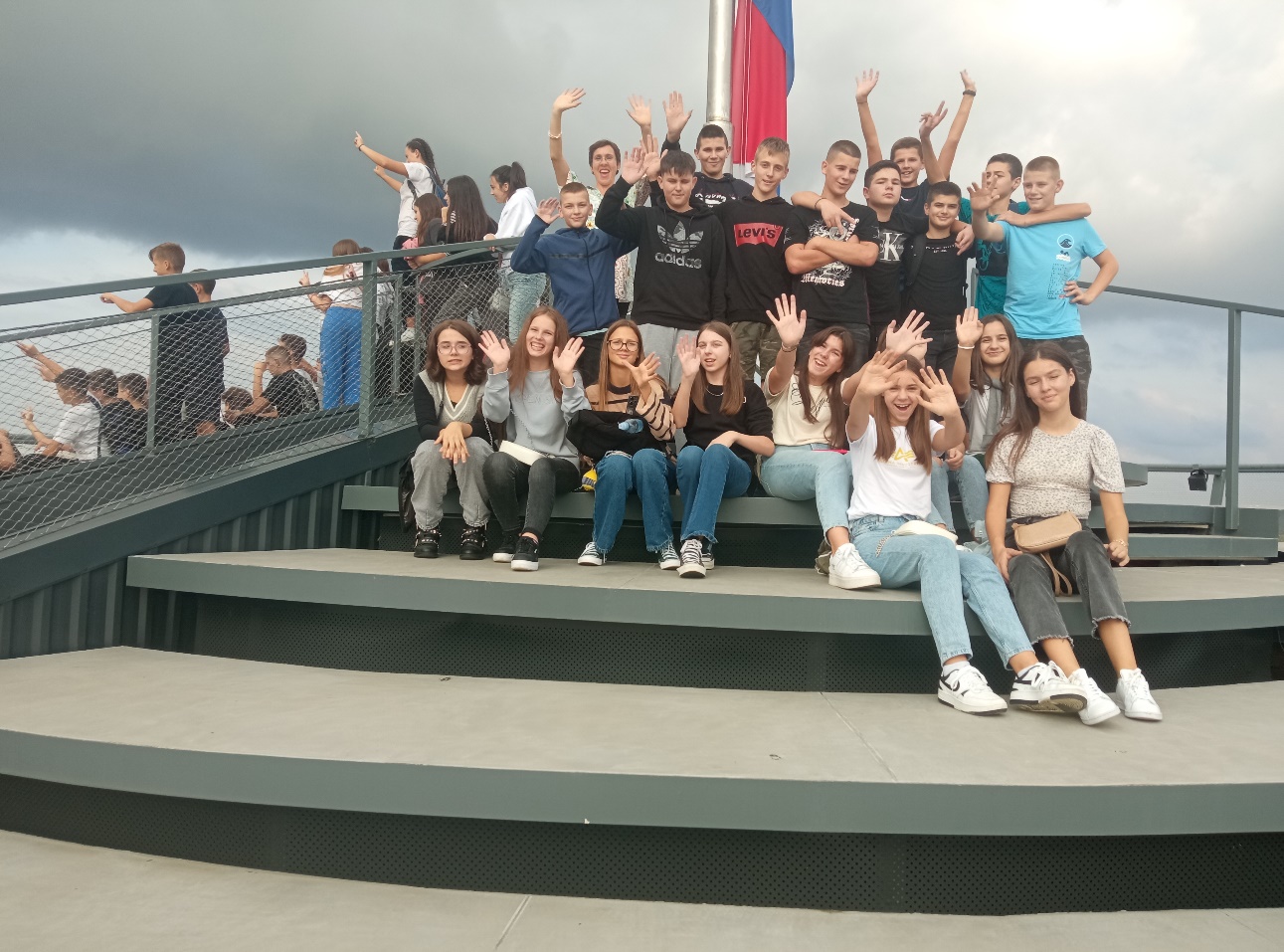 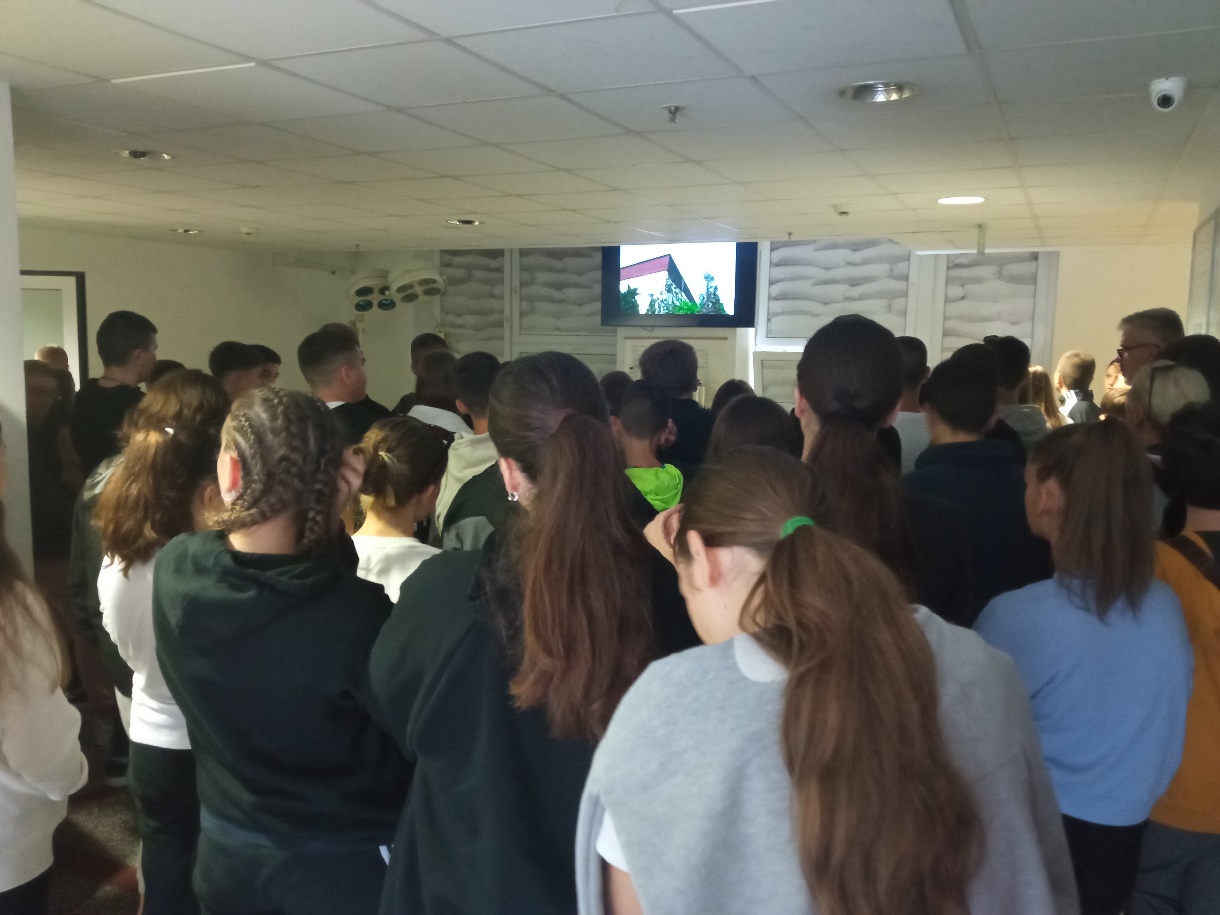 